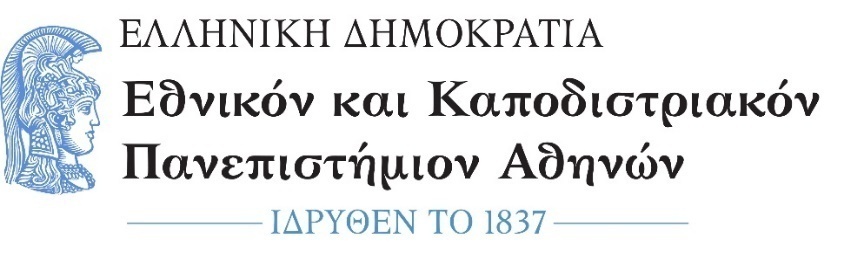 ΑΙΤΗΣΗ ΕΞΑΙΡΕΣΗΣ ΚΑΘΟΜΟΛΟΓΗΣΗΣΕΠΩΝΥΜΟ:…………………………………………………………ΟΝΟΜΑ:………………………………………………………………ΑΡΙΘΜΟΣ ΜΗΤΡΩΟΥ:………………………………………………………………………………ΠΑΤΡΩΝΥΜΟ:…………………………………………………ΜΗΤΡΩΝΥΜΟ:…………………………………………………ΚΙΝΗΤΟ & ΣΤΑΘΕΡΟ ΤΗΛΕΦΩΝΟ:………………………………………………………………………………ΗΛΕΚΤΡΟΝΙΚΟ ΤΑΧΥΔΡΟΜΕΙΟ:………………………………………………………………………………ΔΙΕΥΘΥΝΣΗ:……………………………………………………ΤΑΧ. ΚΩΔΙΚΑΣ:………………………………………………ΠΟΛΗ:…………………………………………………………………ΠΡΟΣΤη Γραμματεία Τμήματος ΠΕΔΔΠαρακαλώ όπως κάνετε δεκτή την αίτηση εξαίρεσής μου από την καθομολόγηση των πτυχιούχων περιόδου Φεβρουαρίου 2024, διότι ………………………………………………………………………………………………………………………………………………………………………………□	Επισυνάπτω το σχετικό δικαιολογητικό που αποδεικνύει και αιτιολογεί το λόγω μη συμμετοχής μου στην Τελετή Ορκωμοσίας.Επίσης, επιθυμώ να παραλάβω το πτυχίο μου:□ 	Μετά την ημερομηνία της ορκωμοσίας, από την Γραμματεία του Τμήματος ΠΕΔΔ, τις ημέρες και ώρες που θα οριστούν με προσωπικό μήνυμα.□	Μετά την ημερομηνία της ορκωμοσίας, θα    αποστείλω με δική μου χρέωση ταχυμεταφορέα.□ 	Να μου αποσταλεί με ηλεκτρονικό ταχυδρομείο.Αθήνα, ……………………………..Ο/Η Αιτών/ούσα………………………………………. (ονοματεπώνυμο & υπογραφή)